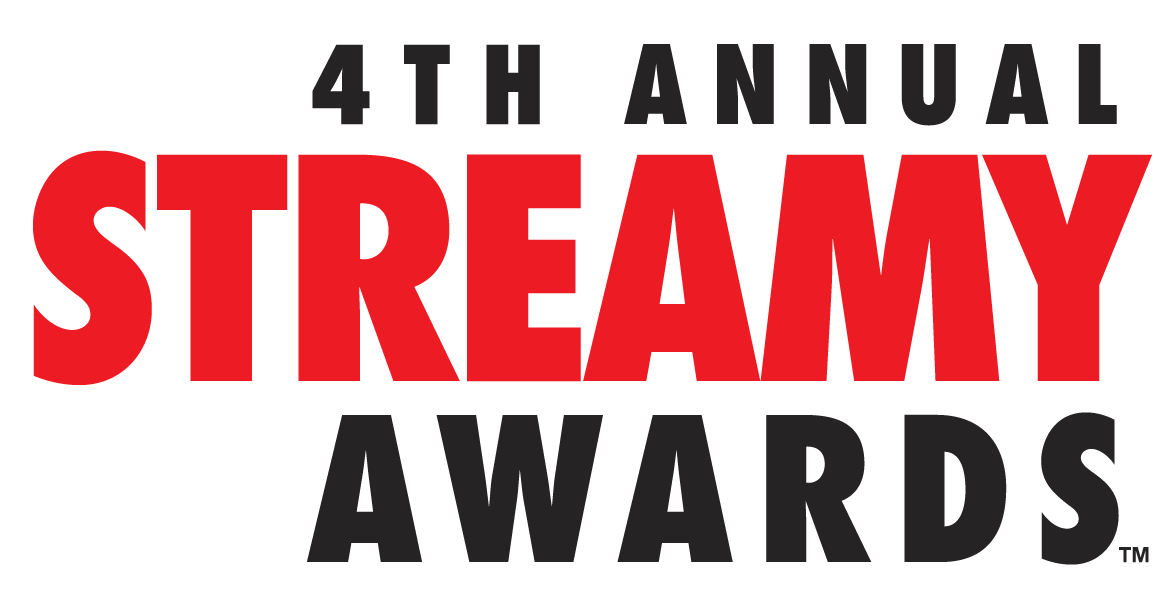 PRE-LIVE STREAM WINNERS ANNOUNCED FOR THE 4TH ANNUAL STREAMY AWARDS PRESENTED BY COCA-COLA4TH Annual Streamy Awards Presented by Coca-Cola to Stream LIVE on Sunday, September 7, 2014 from The Beverly Hilton at 7:30 PM PT at www.streamys.orgSANTA MONICA, CA (September 4, 2014) – dick clark productions and Tubefilter announced today the list of pre-live stream winners of the 4th Annual Streamy Awards Presented by Coca-Cola. The pre-live stream winners were announced on September 4th during the Official Streamys Nominee Reception presented by What’s Trending and New Form Digital at the YouTube Space LA in Playa Vista, California.  Fourteen other categories including Best First-Person Series, Best Comedy Series, Viner of the Year and Audience Choice Awards will be announced LIVE from The Beverly Hilton in Beverly Hills, California on Sunday, September 7, 2014 at 7:30PM PT/ 10:30PM ET at www.streamys.org.This year’s Streamy Awards will be hosted by comedians Grace Helbig and Hannah Hart and feature musical performances by Pentatonix, Postmodern Jukebox and Starship. Set to present are the biggest stars in the world of live entertainment including Ashley Clements, Marmie Hart, Joey Graceffa, Ian Ziering, Tara Reid and Lance Bass. Additionally, Pitbull, Michelle Phan, Tyler Oakley and Shay Carl will receive the inaugural Streamys ICON Awards Presented by Samsung for their achievement in online video and entertainment.Pre-live stream winners of the 4th Annual Streamy Awards include:Channel, Show or Series – OverallBest Companion (Channel, Show or Series) – Vandaveon and Mike (Key & Peele)Best Non-Fiction or Reality (Channel, Show or Series) – Comedians in Cars Getting CoffeeChannel, Show or Series – SubjectBest Dance (Channel, Show or Series) – JabbawockeezBest Food and Cuisine (Channel, Show or Series) – Epic Meal TimeBest Health and Wellness (Channel, Show or Series) – BlogilatesBest Pranks (Channel, Show or Series) – Jack Vale Best Science and Education (Channel, Show or Series) - VsauceBest Sports (Channel, Show or Series) – Red BullSpecialBest Animated (Channel, Show or Series) – RWBYBest Indie (Channel, Show or Series) – Little HorriblesBest International (Channel, Show or Series) – Noob (France)PerformanceBest Actress in a Comedy – Mamrie Hart, You Deserve A DrinkBest Actress in a Drama – Ashley Clements, The Lizzie Bennet DiariesBest Actor in a Comedy – David Milchard, Convos with My 2-Year-OldBest Actor in a Drama – Joey Graceffa, StorytellersBest Collaboration – Zach Galifianakis and President Barack Obama, Between Two FernsMusicBest Cover Song – Pentatonix, Daft Punk Mashup (Daft Punk)Best Music Video – Goku vs Superman, Epic Rap Battles of HistoryBest Musical Artist, Lindsey StirlingCraftBest Choreography – Mortal Kombat: Legacy II, Garrett Warren and Larnell Stovall Best Cinematography – Devinsupertramp, Devin GrahamBest Costume Design – Epic Rap Battles of History, Sulai LopezBest Directing – Video Game High School, Matt Arnold and Freddie Wong Best Editing – Kids React, Dan Seibert, Justin Reager, Benny Fine, Rafi Fine, and Jordan TowlesBest Original Score – RWBY, Jeff WilliamsBest Visual and Special Effects – Action Movie Kid, Daniel HashimotoBest Writing – Epic Rap Battles of History, Nice Peter, EpicLLOYD, Zach Sherwin, Dante Cimadamore, and Mike BetetteVineBest Vine Comedian – DeStorm PowerBest Vine Creativity – Zach KingCampaign or EventBest Brand Campaign – Need For Speed: Ken Block’s Gymkhana Six (Need For Speed)Best Live Event – #Tubeathon 2013Best Public Service – YouTube Stars Talk Health Care at the White HouseTelevisionBest Television Show – Tonight Show Starring Jimmy FallonThe 4th Annual Streamy Awards Presented by Coca-Cola is produced by dick clark productions. Assaf Blecher, Vice President of Programming and Development at dick clark productions, and Drew Baldwin and Joshua Cohen, co-founders of Tubefilter, are Executive Producers. About The Streamy AwardsThe Streamy Awards honor the best in online video and the creators behind it. The annual event brings together the biggest names in YouTube and online video for a night of celebration, discovery, and meaningful recognition.About dick clark productionsdick clark productions (dcp) is among the world's largest producers and proprietors of televised live event programming. dcp produces perennial hits such as the "American Music Awards," "Golden Globe Awards," "Academy of Country Music Awards," "Billboard Music Awards," and "Dick Clark's New Year's Rockin' Eve with Ryan Seacrest." Weekly television programming, includes "So You Think You Can Dance" from 19 Entertainment, a division of CORE Media Group, and dick clark productions; as well as "Rising Star" and the upcoming “Boom!” from Keshet DCP, the joint venture between Keshet International (KI), the global distribution and production arm of Keshet Media Group, and DC Media, the parent company of dick clark productions (dcp). In 2014, dcp will debut the "American Country Countdown Awards" (FOX), “Hollywood Film Awards (CBS) and "The PEOPLE MAGAZINE Awards" (NBC). dcp also owns one of the world's mostunique and extensive entertainment archive libraries with more than 55 years of dcp's award-winning shows, historic programs, specials, performances, and legendary programming. For additional information, visit www.dickclark.com.
About Tubefilter Tubefilter is the leading source for YouTube and online video industry news, reviews, and events. For additional information, visit www.tubefilter.comand follow @tubefilter on Twitter.###Media Contacts:Gina Sorial                  dick clark productions	GSorial@dickclark.comDana Block                 Allison&Partners		Dana@allisonpr.com 